６年理科レディネステスト電気の利用　　　　　６年　　組　名前　　　　　　　　　　　　　１　理科の勉強について（１）あなたは，理科の勉強がすきですか？ ○をつけましょう。（　はい　　どちらでもない　　いいえ　）（２）その理由を書きましょう。（３）理科は自分の生活に役立つと思いますか。○をつけましょう。　　　（　役に立つ　　　役に立つとは思わない　）（４）その理由を書きましょう。２　今まで学んだこと（１）つぎのア～オの中で，一番強い電磁石はどれだと考えられますか。また,その理由を説明しましょう。３　これから学ぶこと（１）電気をつくるために使う道具や施設を書きましょう。（２）身のまわりにある電気製品を書きましょう。６年理科レディネステスト【解答例】電気の利用　　　　　６年　　組　名前　　　　　　　　　　　　　１　理科の勉強について（１）あなたは，理科の勉強がすきですか？ ○をつけましょう。（　はい　　どちらでもない　　いいえ　）（２）その理由を書きましょう。（３）理科は自分の生活に役立つと思いますか。○をつけましょう。　　　（　役に立つ　　　役に立つとは思わない　）（４）その理由を書きましょう。２　今まで学んだこと（１）つぎのア～オの中で，一番強い電磁石はどれだと考えられますか。また,その理由を説明しましょう。３　これから学ぶこと（１）電気をつくるために使う道具や施設を書きましょう。（２）身のまわりにある電気製品を書きましょう。アイウエオ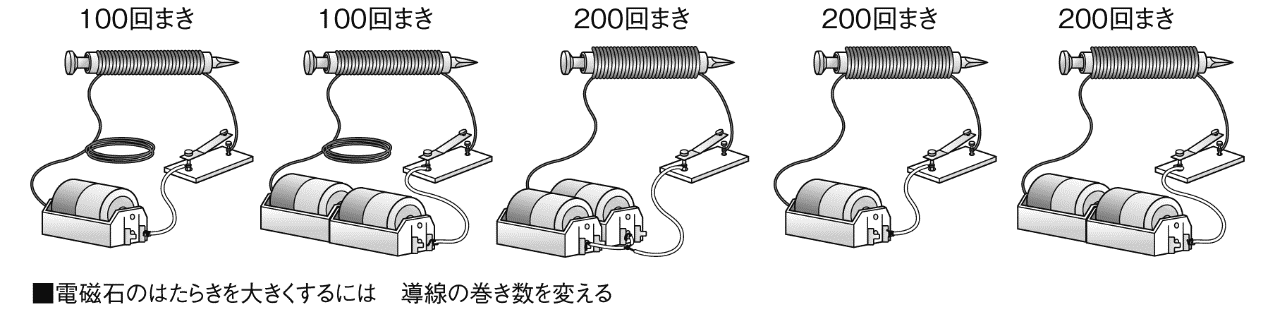 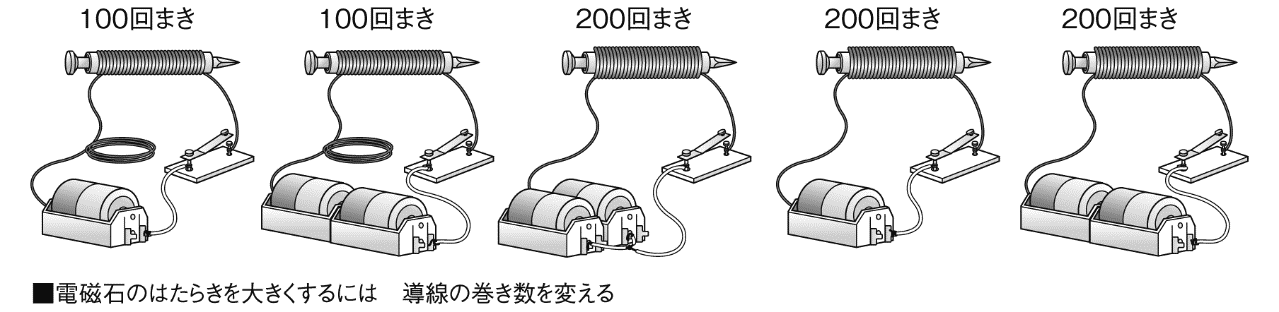 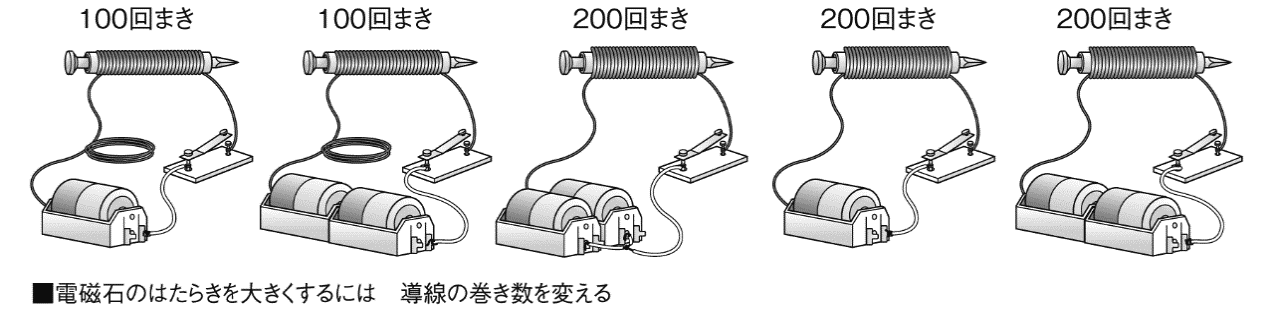 一番強い電磁石理由　理由　理由　理由　アイウエオ一番強い電磁石オ理由　コイルの巻き数が多く、直列つなぎで流れる電流が多いから。理由　コイルの巻き数が多く、直列つなぎで流れる電流が多いから。理由　コイルの巻き数が多く、直列つなぎで流れる電流が多いから。理由　コイルの巻き数が多く、直列つなぎで流れる電流が多いから。手回し発電機　自転車のライト　光電池　発電所（水力、火力、原子力、風力、地熱、太陽光、バイオマスなどなど）　冷蔵庫、掃除機、パソコン、ゲーム機、スマホ、テレビ、ドライヤー、ライト、アイロン、電子レンジ、エアコンなどなど